PUBLICAȚIE CĂSĂTORIEAstăzi 13.03.2019 a  fost înregistrată declarația de căsătorie a d-lui    TOMA RADIAN în vârstă de 27 ani, domiciliat în Municipiul Vaslui, jud. Vaslui și a d-nei  BUTIRI ANDREEA – CRISTINA în vârstă de 26 ani, domiciliată în Comuna Bratca, sat Beznea, jud. Bihor.În temeiul art.285 din Codul Civil (legea nr.287/2009 republicată), orice persoană poate face opunere la căsătorie, dacă există o piedică legală ori dacă alte cerinţe ale legii nu sunt îndeplinite.Opunerea la căsătorie se va face numai în scris, cu arătarea dovezilor pe care ea se întemeiază, în termen de 10 zile de la data afişării.Ofiţer de stare civilă                                                                                           BILA MIHAELA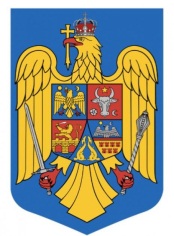 ROMÂNIAJUDEŢUL BIHORCOMUNA BRATCABRATCA  Nr. 126TEL. 0259/315650 – FAX. 0259/473256 E-mail: primaria.bratca@cjbihor.ro, primariabratca@yahoo.com 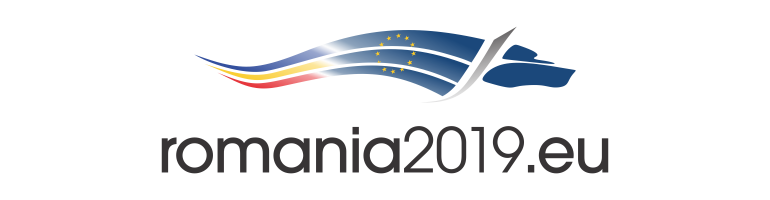 Nr. 6140 din 13.03.2019ROMÂNIAJUDEŢUL BIHORCOMUNA BRATCABRATCA  Nr. 126TEL. 0259/315650 – FAX. 0259/473256 E-mail: primaria.bratca@cjbihor.ro, primariabratca@yahoo.com Nr. 6140 din 13.03.2019